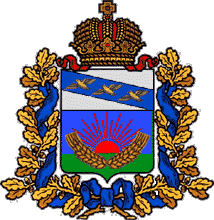 АДМИНИСТРАЦИЯШУМАКОВСКОГО СЕЛЬСОВЕТА СОЛНЦЕВСКОГО РАЙОНА КУРСКОЙ ОБЛАСТИР А С П О Р Я Ж Е Н И ЕО мерах по обеспечению пожарной безопасности в период подготовки и проведения Новогодних и Рождественских мероприятий на территории Шумаковского сельсовета Солнцевского  района Курской области в 2021-2022 годах	В соответствии с Федеральным законом от 21.12.1994 г. № 69-ФЗ                    «О пожарной безопасности»,   целях обеспечения комплексной безопасности при подготовке и проведении Новогодних и Рождественских мероприятий на территории Шумаковского сельсовета Солнцевского  района Курской области в период с 21 декабря 2021 года по 15 января 2022 года:1.  Махортовой Л.А.-главному специалисту-эксперту, Буниной С.А.-ведущему специалисту-эксперту  Администрации Шумаковского сельсовета :- разработать и принять соответствующие акты, предусматривающие мероприятия по обеспечению пожарной безопасности в период подготовки и проведения новогодних и рождественских праздников на соответствующих территориях и в организациях, обеспечить контроль за их исполнением;- уточнить места проведения праздничных мероприятий (в том числе в закрытом режиме), в случае проведения обязать организаторов этих мероприятий разработать планы противопожарного обеспечения на каждый объект, с назначением должностных лиц, ответственных за пожарную безопасность, и согласовать эти планы с органами государственного пожарного надзора;- довести до сведения организаций и индивидуальных предпринимателей, осуществляющих проведение   мероприятий с   пребыванием людей (образовательных учреждений, учреждений культуры,), о категорическом запрете применения внутри помещений огневых эффектов, в том числе с применением «холодного огня», а при планировании ими проведения огневых эффектов на открытых площадках – о необходимости согласования с органами государственного пожарного надзора мест организации огневых эффектов и разработки мероприятий по предупреждению пожаров;- принять исчерпывающие меры по исполнению в полном объеме возложенных законодательством полномочий по обеспечению первичных мер пожарной безопасности на территориях населенных пунктов; - активизировать работу групп общественного контроля по обеспечению пожарной безопасности муниципальных поселений, уделяя особое внимание обследованию домовладений граждан, относящихся к категории «группа риска» (одиноких, престарелых граждан, многодетных, неблагополучных семей, лиц злоупотребляющих алкоголем), при необходимости оказать им незамедлительную помощь по ремонту печного отопления и электрооборудования, с соблюдением санитарно-эпидемиологических норм;- общественным инспекторам (инструкторам) в ходе подворных обходов при проведении противопожарных инструктажей особое внимание уделять разъяснению правил пожарной безопасности при эксплуатации печного отопления, газовых, электронагревательных приборов, пиротехнических изделий, с соблюдением санитарно-эпидемиологических норм;- привести добровольные пожарные формирования в состояние повышенной готовности для тушения пожаров в указанный период, в том числе мероприятия по проверке исправности пожарной и приспособленной для пожаротушения техники, возможному ее доукомплектованию пожарным инвентарем и подручными средствами пожаротушения, провести практические тренировки членов добровольной пожарной охраны;- организовать и обеспечить постоянное дежурство работников администраций в поселениях и местах проведения праздничных мероприятий, для своевременного реагирования и принятия мер в случаях возникновений пожаров на территориях муниципальных поселений;- при осложнении пожарной обстановки дежурство организовать круглосуточно на рабочих местах, графики дежурства представить на ЕДДС района;- организовать в новогодние каникулы круглосуточное патрулирование населенных пунктов силами пожарно-сторожевых нарядов из числа членов добровольной пожарной охраны и актива муниципального образования;- активизировать информирование населения о мерах пожарной безопасности через средства массовой информации, а также путем проведения обходов домовладений с вручением памяток с соблюдением санитарно-эпидемиологических норм, размещение информационных материалов на интернет-сайтах МО;- организовать ежедневное посещение домовладений оставшихся на зимний период одиноко проживающих граждан, согласно утвержденным графикам, силами закрепленных за ними старших по населенным пунктам,  внештатными пожарными инструкторами и лицами из числа актива муниципальных поселений, при необходимости организовать оказание незамедлительной адресной помощи по ремонту печного отопления и электрооборудования, с соблюдением санитарно-эпидемиологических норм;- обеспечить наличие в местах празднования (в случае проведения мероприятий) и населенных пунктах средств связи с пожарной охраной;- обеспечить исправное состояние и поддержание в рабочем режиме наружного противопожарного водоснабжения (пожарные гидранты, водоемы), наличие и исправность первичных средств пожаротушения;- усилить контроль за домовладениями граждан категории «группы риска», лицами из числа актива муниципальных поселений, соседями вышеуказанной категории граждан, с соблюдением санитарно-эпидемиологических норм; - в случае ухудшения метеоусловий, характеризующихся обильными снегопадами, организовать расчистку заносов на дорогах, ведущих к населенным пунктам и внутри них, а также источникам противопожарного водоснабжения;- запретить несанкционированную реализацию пиротехнических изделий на подведомственных территориях в указанный период, взять под контроль места возможной несанкционированной продажи пиротехнических изделий, в случае выявления подобных фактов немедленно оповещать органы федерального государственного пожарного надзора и органы внутренних дел для принятия жестких мер административного воздействия к нарушителям законодательства.     2. Сидорюк Г.Н. – Директору КУК «Шумаковский ЦСДК» :- составить  и согласовать с органами МЧС России планы противопожарного обеспечения на период проведения праздников на объектах проведения новогодних и рождественских мероприятий, назначить должностных лиц, ответственных за пожарную безопасность в указанный период;- провести в полном объеме противопожарные мероприятия на объектах, направленные на предотвращение возникновения пожаров в указанный период, обратив особое внимание на наличие и исправность систем обнаружения и тушения пожара, систем оповещения и управления эвакуацией при пожаре, достаточности и состоянию путей эвакуации, наличие, состояние и достаточное количество первичных средств пожаротушения, готовность систем внутреннего и наружного противопожарного водоснабжения;- категорически запретить организации внутри помещений фейерверков (огневых эффектов), в том числе с применением «холодного огня».3. Контроль за выполнением настоящего распоряжения оставляю за собой.4. Распоряжение вступает в силу со дня его подписания.Глава Шумаковского сельсовета Солнцевского района                                                                И.Н.ГорностаеваОТ21.12.2021г.№91